Die Huber-Zwillinge beim Wandern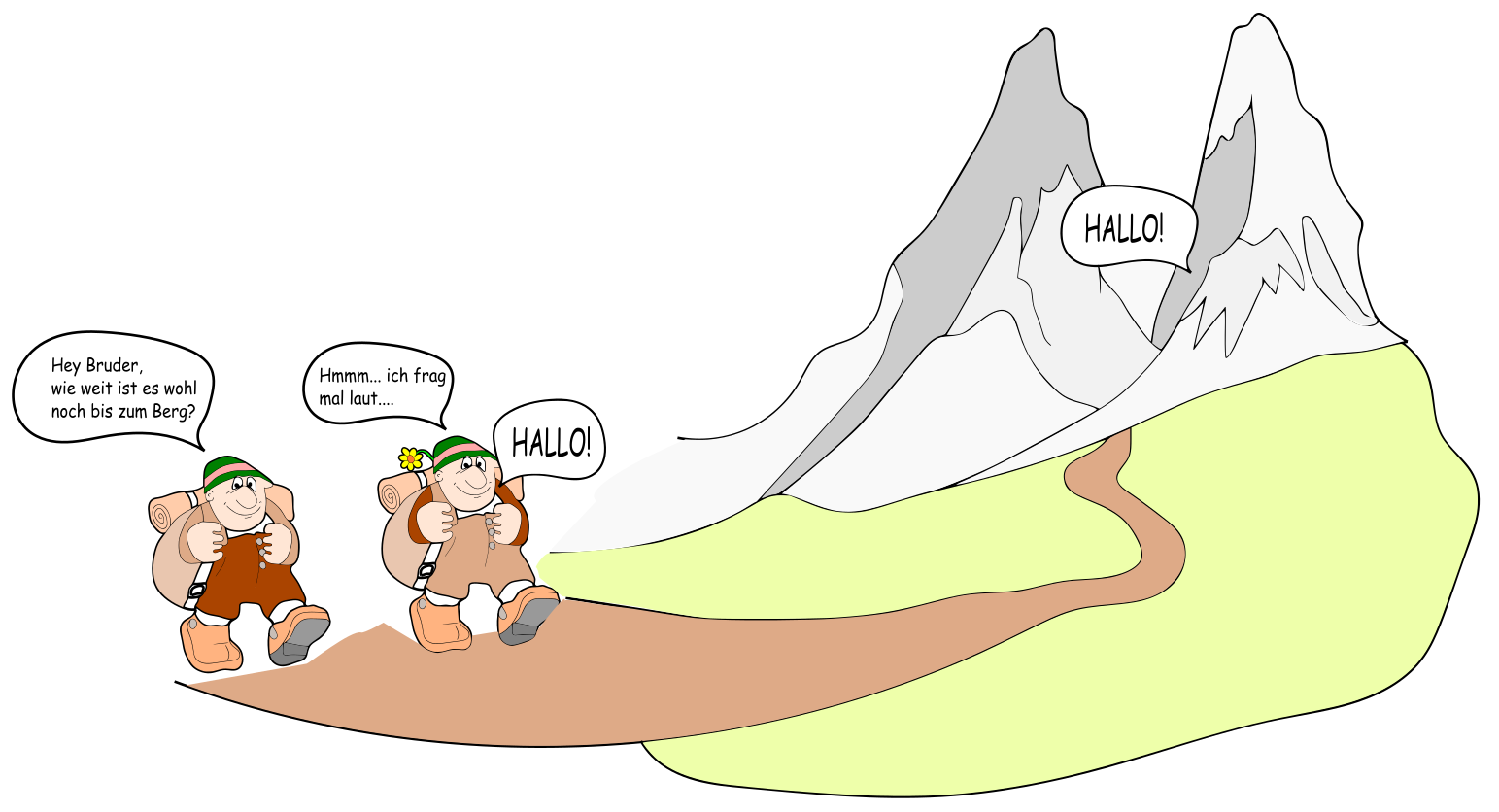 